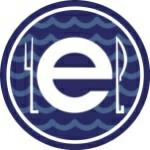 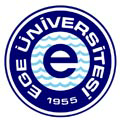 2024 YILI MAYIS AYI ÖĞLE VEJETERYAN YEMEK LİSTESİ*Yukarıda belirtilen 1 öğünlük toplam kalori değerlerine, 50 gr ekmeğin değeri olan 160 kalori ilave edilmiştir. * 1 öğünün ortalama kalori değeri  1461 kcal‘dir.PAZARTESİ(MONDAY)SALI(TUESDAY)ÇARŞAMBA(WEDNESDAY)PERŞEMBE(THURSDAY)CUMA(FRIDAY)CUMARTESİ(SATURDAY)PAZAR(SUNDAY)01RESMİ TATİL02DOMATES ÇORBASIFELLAH KÖFTEŞAKŞUKABROWNİECAL: 1522 kcal03MEVSİM TÜRLÜŞEH. PİRİNÇ PİLAVIYOĞURTMEYVECAL: 123004DOMATES ÇORBASIYOĞ. KARIŞIK KIZARTMAERİŞTEPROFİTEROLCAL:142505KURU FASULYEBULGUR PİLAVIKARIŞIK TURŞUYOĞURTCAL: 1246 kcal06HAVUÇLU BEZELYEPİRİNÇ PİLAVIYOĞURTCEVİZLİ BAKLAVA CAL: 1348kcal07MAHLUTA ÇORBASIFIRINDA MELANZENEERİŞTEMEYVECAL: 1422 kcal08MERCİMEK KÖFTESİSU BÖREĞİMEVSİM SALATASUPANGLECAL: 136009KR. DOMATES ÇORBASIGAR. FALAFELDOM. BULGUR PİLAVIAYRANCAL:142510Z.Y TAZE FASULYEŞEH. PİRİNÇ PİLAVICACIKTAH KEMALPAŞA TATLISICAL: 1286 kcal11TARHANA ÇORBASIFELLAH KÖFTEŞAKŞUKAMEYVECAL: 1346 kcal12KR. MANTAR ÇORBASIYOĞ. BİBER DOLMASOSLU MAKARNATİRAMUSUCAL: 1465 kcal13MERCİMEK ÇORBASIP.ÜSTÜ KURU FASULYEZEY. YEŞİL SALATAAYRANCAL:1569 kcal14Z.Y. NOHUTKEKLİK PİLAVIYOĞURTŞÖBİYETCAL:1304 kcal15SEMİZOTLU BUĞDAY Ç.KÖRİLİ SEBZE SOTEBULGUR PİLAVIPEMBE SULTANCAL: 1640 kcal16DOMATES ÇORBASIYOĞ. BİBER DOLMASOSLU MAKARNAFINDIKLI KEŞKÜLCAL: 1395 kcal17KR. SEBZE ÇORBAGAR. YEŞ. MER. KÖFTESİPİRİNÇ PİLAVIYEŞİL SALATACAL: 1385 kcal18Z.Y. YEŞİL MERCİMEKPEY. BÖREKYOĞURTREVANİCAL:1321 kcal19RESMİ TATİL20KURU FASULYEBULGUR PİLAVIYOĞURTSARAY BURMACAL: 1468 kcal21KR. MANTAR ÇORBAZ.Y KEREVİZPİRİNÇ PİLAVIMEYVE CAL: 1468 kcal22MERCİMEK ÇORBASISEBZE SOTEFES. SOSLU MAKARNAHAVUÇ TARATORCAL: 1528 kcal23Z.Y. MEVSİM TÜRLÜGÖKKUŞAĞI PİLAVIYOĞURTTİRAMUSUCAL: 1596 kcal24KR. MANTAR ÇORBAZ.Y TAZE FASULYEBULGUR PİLAVIÇOBAN SALATACAL: 1590 kcal25ŞEHRİYE ÇORBASIKARNABAHAR KIZ.SOSLU MAKARNAAYRANCAL: 1420 kcal26Z.Y BAMYAPİRİNÇ PİLAVIYOĞURTMEYVECAL: 1516 kcal27TARHANA ÇORBASIP.ÜSTÜ KURU FASULYEÇOBAN SALATAAYRANCAL: 1390 kcal28Z.Y. NOHUTSEB. BULGUR PİLAVIYOĞURTCEVİZLİ BAKLAVACAL: 1741 kcal29DOM. PİRİNÇ ÇORBASISEBZE SOTENAP. SOSLU MAKARNAAYRANCAL: 1390 kcal30KABAK ÇORBASIZ.Y. BEZELYETER. PİRİNÇ PİLAVIMEVSİM SALATACAL: 1741 kcal31YAYLA ÇORBASIYOĞURTLU ISPANAKMAKARNAMOZAİK PASTACAL: 1390 kcal